ПРОТОКОЛ № 1.Общего отчетно-выборного  собрания собственников помещений МКД, расположенного по адресу г. Невинномысск, ТСЖ кондоминиум «Ручеек» ул. Революционная 33                                                                                                                                                                                    20.05.2016 г.Форма голосования: очная/заочнаяОбщее собрание собственников помещений в МКД 6проводится в соответствии со ст. 44-48 Жилищного кодекса РФОбщая площадь помещений собственников в МКД – 5960,3 кв.м.Общее число голосо в  - 596,03Общая площадь помещений собственников, присутствующих на собрании- 4200,2 кв. м., что составляет 70,47% от общего числа голосов собственников помещений МКД. Кворум имеется собрание правомочно (реестр регистрации и голосования собственников помещений в МКД).Повестка дня:О порядке ведения собрания.Отчет о проделанной работе за 2015 год (докладчик председатель правления ТСЖ  Павличенко И.В.)Отчет ревизионной комиссии по результатам проверки финансово-хозяйственной деятельности ТСЖ кондоминиум «Ручеёк» за 2015 год (докладчик председатель ревизионной комиссии  Подгайная Л.И.)Смета доходов и расходов на 2016 год.  План работы на 2016 год   (докладчик  бухгалтер Телятникова Л.А.) Выборы членов правления, членов ревизионной комиссии.Разное: принятие в члены ТСЖ; о целевых взносах…ИТОГИ ГОЛОСОВАНИЯ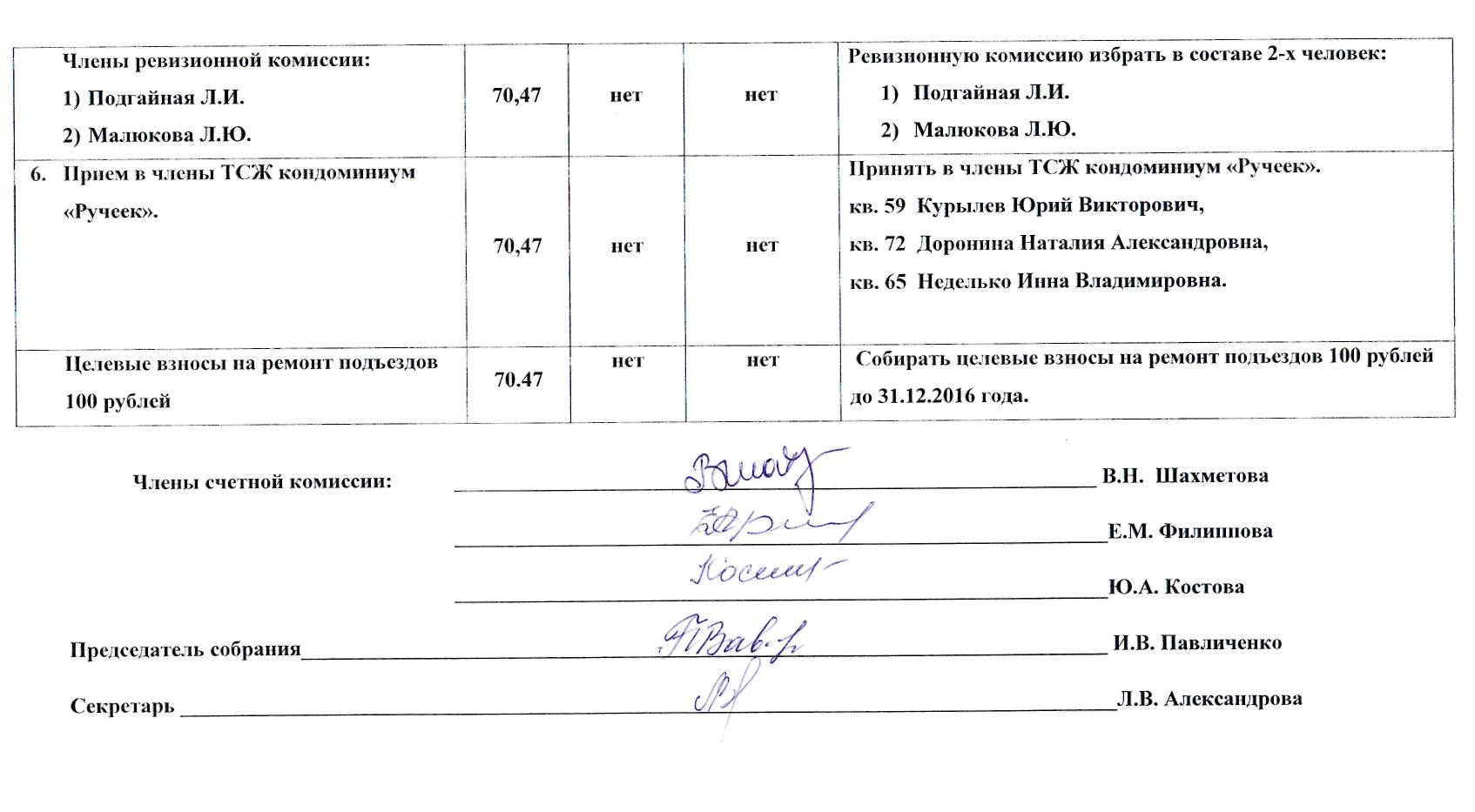 «за» кол-во голосов %«против»кол-воголосов«воздержался»  кол-во голосовРешения по вопросуПорядок ведения собрания70,47нетнетИзбрать:Председателя собрания: Павличенко Ирину ВасильевнуСекретаря: Александрову Лидию Васильевну. Счетную комиссию: Шахметову Веру Николаевну, Костову Юлию Александровну              Филиппову Евдокию МифодьевнуОтчет правления за 2016 г.70,47нетнетутвердитьОтчет ревизионной комиссии за 2016 г.70,47нетнетутвердитьСмета доходов и расходов на 2016 г. План работы на 2016 год   70,47нетнетСмету доходов и расходов на 2016 год утвердить.План работы на 2016 год   утвердить.Выбор членов правленияПавличенко Ирина ВасильевнаТелятникова Лариса АндреевнаКизильбашев Владимир ВладимировичСливина Светлана  ДмитриевнаХудяков Станислав Владимирович70,47нетнетРешением общего собрания Правление избрано в составе  5 человек:1)  Павличенко Ирина Васильевна2)  Телятникова Лариса Андреевна3)  Кизильбашев Владимир Владимирович4)  Сливина Светлана  Дмитриевна5)  Худяков Станислав Владимирович